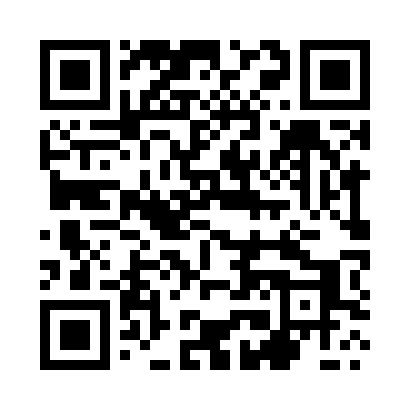 Prayer times for Krupe Drugie, PolandWed 1 May 2024 - Fri 31 May 2024High Latitude Method: Angle Based RulePrayer Calculation Method: Muslim World LeagueAsar Calculation Method: HanafiPrayer times provided by https://www.salahtimes.comDateDayFajrSunriseDhuhrAsrMaghribIsha1Wed2:335:0012:245:317:4910:052Thu2:304:5812:245:327:5110:083Fri2:264:5612:245:337:5310:114Sat2:234:5412:245:347:5410:145Sun2:194:5312:245:357:5610:176Mon2:164:5112:245:367:5710:207Tue2:124:4912:245:377:5910:248Wed2:094:4712:245:378:0010:279Thu2:094:4612:245:388:0210:3010Fri2:084:4412:235:398:0410:3111Sat2:074:4312:235:408:0510:3212Sun2:074:4112:235:418:0710:3213Mon2:064:4012:235:428:0810:3314Tue2:054:3812:235:438:1010:3415Wed2:054:3712:235:448:1110:3416Thu2:044:3512:235:458:1210:3517Fri2:044:3412:235:458:1410:3618Sat2:034:3212:245:468:1510:3619Sun2:034:3112:245:478:1710:3720Mon2:024:3012:245:488:1810:3721Tue2:024:2912:245:498:1910:3822Wed2:014:2712:245:508:2110:3923Thu2:014:2612:245:508:2210:3924Fri2:014:2512:245:518:2310:4025Sat2:004:2412:245:528:2510:4126Sun2:004:2312:245:538:2610:4127Mon2:004:2212:245:538:2710:4228Tue1:594:2112:245:548:2810:4229Wed1:594:2012:255:558:3010:4330Thu1:594:1912:255:558:3110:4331Fri1:584:1812:255:568:3210:44